Záruční program COVID II usnadňuje přístup živnostníkům, malým a středním podnikatelům k provoznímu financování. Je určen pro ty, jejichž ekonomické aktivity jsou omezeny v důsledku výskytu koronavirové infekce a souvisejících preventivních opatřeníPříjem žádostí do 1. kola startuje 2. dubna 2020 v 8:00 hodinŽádosti a přílohy do programu COVID II pouze na oficiálních formulářích https://www.cmzrb.cz/podnikatele/zaruky/zaruka-covid-ii/zadost-o-zaruku-z-programu-covid-ii/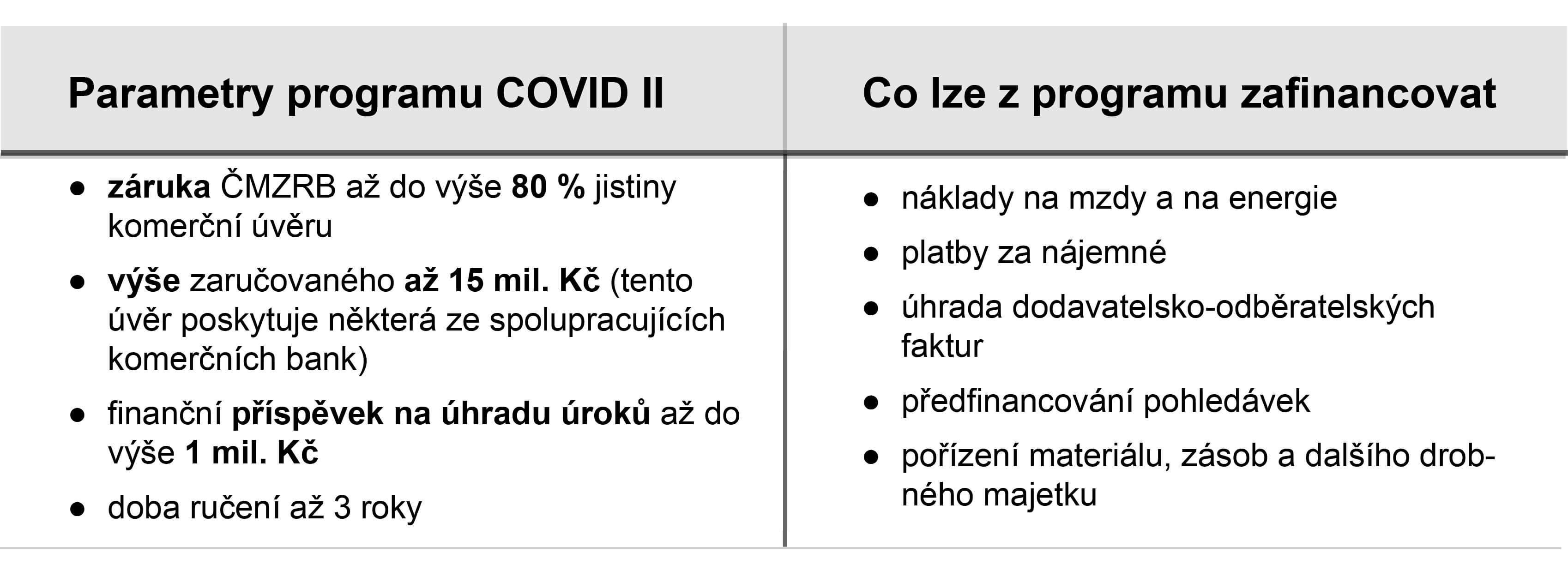 